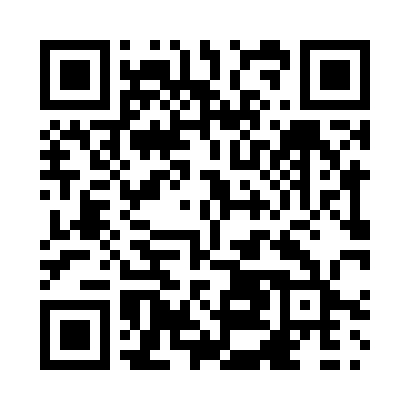 Prayer times for Grandbois, Quebec, CanadaMon 1 Jul 2024 - Wed 31 Jul 2024High Latitude Method: Angle Based RulePrayer Calculation Method: Islamic Society of North AmericaAsar Calculation Method: HanafiPrayer times provided by https://www.salahtimes.comDateDayFajrSunriseDhuhrAsrMaghribIsha1Mon2:424:4312:416:098:3910:402Tue2:424:4312:416:098:3910:403Wed2:424:4412:416:098:3810:404Thu2:434:4512:416:088:3810:405Fri2:434:4512:426:088:3810:396Sat2:444:4612:426:088:3710:397Sun2:444:4712:426:088:3710:398Mon2:454:4812:426:088:3610:399Tue2:454:4912:426:088:3510:3910Wed2:464:4912:426:078:3510:3811Thu2:464:5012:426:078:3410:3812Fri2:474:5112:436:078:3310:3813Sat2:484:5212:436:068:3310:3714Sun2:494:5312:436:068:3210:3515Mon2:514:5412:436:058:3110:3416Tue2:534:5512:436:058:3010:3217Wed2:554:5612:436:058:2910:3018Thu2:574:5812:436:048:2810:2819Fri2:594:5912:436:048:2710:2720Sat3:015:0012:436:038:2610:2521Sun3:035:0112:436:028:2510:2322Mon3:055:0212:436:028:2410:2123Tue3:075:0312:436:018:2310:1924Wed3:095:0412:436:008:2210:1725Thu3:115:0612:436:008:2110:1526Fri3:135:0712:435:598:1910:1327Sat3:155:0812:435:588:1810:1128Sun3:175:0912:435:588:1710:0929Mon3:195:1112:435:578:1510:0630Tue3:215:1212:435:568:1410:0431Wed3:235:1312:435:558:1310:02